EnquiriesAll enquiries about this document should be directed to:Brisbane South Palliative Care CollaborativeT: 1300 600 007Email: caringathome@health.qld.gov.auSuggested citationBrisbane South Palliative Care Collaborative. Example policy and procedures: Supporting carers/families to help manage breakthrough symptoms safely using subcutaneous medicines in the home (Version 4). Brisbane: Brisbane South Palliative Care Collaborative; 2022.DisclaimerThe Example policy and procedures: Supporting carers/families to help manage breakthrough symptoms safely using subcutaneous medicines in the home is intended as a guide for clinical services to help them develop or review their own policies and procedures.While the Brisbane South Palliative Care Collaborative has exercised due care in ensuring the accuracy of the material (at the date of publication) contained in the example policy and procedures, it is only a general guide to developing appropriate policies and procedures. The Brisbane South Palliative Care Collaborative does not accept any liability for any injury, loss, or damage incurred by use of, or reliance upon, the information provided within this example policy and procedures. Table of contentsOVERVIEW	4PART ONE: POLICY	5Purpose	5Policy statement	5Guiding principles	5Principles of service provision	6Relevant resources	7caring@home resources	7National Palliative Care Standards 5th ed, 2018	9Therapeutic Guidelines: Palliative Care Version 4, 2017	9Nursing and Midwifery Board of Australia Professional Standards	9Terms/definitions	9PART TWO: PROCEDURES	111. Training for staff – Nurse information and education	112. Implementing	11a)	Identify the carer/s	11b)	Liaise with the multidisciplinary team	12c)	Preparing for one-on-one training with the carer/s	12d)	Training the carer/s	12e)	Appropriate support	133. Safe handling of medicines	14a)	Medicine authorisation	14b)	Storage of medicines in the home	14c)	Disposal of medicines	144. Quality improvement	15Appendix 1: Assessment of carer preparedness to give subcutaneous medicines checklist	16Appendix 2: Prescriber correspondence letter	17Appendix 3. Training checklist and carer/family post-training competency assessment	18Appendix 4. Example caring@home audit form	20PART ONE: POLICY[Name of clinical service] is committed to providing quality palliative care to people who wish to be cared for, and die at home, if possible, by supporting carers/families to help manage breakthrough symptoms safely using subcutaneous medicines.PurposeThis policy facilitates safe and effective symptom control, patient choice, carer/family involvement and honours preferred place of care and death. This policy has been written to provide health professionals working in the community with a safe framework to use when teaching carers/families to help manage breakthrough symptoms using subcutaneous medicines.Policy statement The aim of modern palliative care is to support palliative patients to live and die within the context of their lives, in the setting of their choice, with symptom control and a pattern of care that is supportive of patients’ carers/family. Palliative patients consistently nominate home as their preferred place of care; however, without the support of at least one carer, such as a family member, this is difficult. In part, this is because symptoms in palliative patients are prone to rapid and unpredictable escalation; severe symptoms can emerge at any time and, if not optimally treated, can necessitate transfer to inpatient settings.This policy is supported by caring@home resources that specifically aim to improve symptom management for home-based palliative patients. The resources provide education for nurses and training materials for carers/families to partner in providing care in the final weeks of a person’s life through safe administration of subcutaneous medicines to alleviate breakthrough symptom distress. In this model of care, community-based services can support carers/families, who volunteer, by integrating them into the multidisciplinary team and providing them with best-practice education and skills to help manage breakthrough symptoms safely by giving subcutaneous medicines as required.Guiding principlesSpecial attention is paid to the needs of people who may be especially vulnerable or at risk, for example, Aboriginal and Torres Strait Islander people and people from culturally and linguistically diverse communities. People should be supported to be cared for and die in the place of their choice.The important role of the dying person’s family and carers in providing physical, emotional, social and spiritual support and care is appreciated and respected.Supporting the person’s family and carers by working with them to understand the level of care they are willing and able to provide is essential to quality palliative care.For the carer/family, the voluntary nature of the role and the ability to stop managing breakthrough symptoms using subcutaneous medicines at any time must be acknowledged.The process of initiating the use of subcutaneous medicines to help manage breakthrough symptoms must be openly discussed with the person (if appropriate) and the carer/family in the context of death and dying, respecting the person’s specific spiritual, religious and cultural needs.Carers/families are to be supported to help manage breakthrough symptoms safely using subcutaneous medicines within a safe and supportive environment and after appropriate training and support.  All members of the multidisciplinary team are to support carers/families being able to give subcutaneous medicines to help manage breakthrough symptoms.Bereavement support is considered important to carers/families should they be involved in breakthrough symptom management.Principles of service provisionRegistered nurses administering any medicines, assisting with administration or supporting carers/families to give medicines must exercise professional judgement, apply knowledge and recognise their professional accountability according to the organisation’s mandatory training requirements and the requirements of the Nursing and Midwifery Board of Australia’s Registered nurse standards for practice - effective 1 June 2016.Registered nurses are responsible for recognising any limitations in their knowledge and competence and must decline any duties they do not feel able to perform in a skilled and safe manner in accordance with the Nursing and Midwifery Board of Australia’s Registered nurse standards for practice - effective 1 June 2016.Clinical services are responsible for using best-practice principles with carers/families who are taught to give subcutaneous medicines including:Using a closed, needle-free technique, with a subcutaneous cannula and luer lock syringes to maximise patient, carer/family and staff safety and reduce the incidence of needle stick injury.  Inserting of a second subcutaneous cannula to ensure that, in the case of one cannula becoming blocked, the patient can still have timely access to symptom control medicines.  This is particularly important if a nurse is not immediately available to change the subcutaneous cannula. Flushing the subcutaneous cannula with 0.9% sodium chloride 0.5mL after subcutaneous medicines are given.  Some subcutaneous medicine doses are delivered in small volumes therefore flushing the cannula after the last medicine dose ensures the patient receives the complete dose of prescribed medicine.    Registered nurses teaching carers/families to help manage breakthrough symptoms with subcutaneous medicines need to complete the caring@home education for nurses or equivalent.Registered nurses must assess whether a carer is competent to safely prepare and give subcutaneous medicines.  Registered nurses have a legal obligation to ensure that carers taught to prepare and give subcutaneous medicines are competent to do so.  Competency can be demonstrated using the Training checklist and carer/family post-training competency assessment checklist (see Appendix 3). Registered nurses will ensure the carer/family has been trained using the caring@home resources and have access to ongoing support both in person and via a 24-hour oncall procedure.All adverse incidents are to be reported by existing internal reporting arrangements.Registered nurses should use their clinical judgement to critically assess each individual situation and intervention when appropriate.All employees practise in accordance with specific policies and procedures, linked to continuous quality improvement and risk management programs of their employment organisation, to allow safe and effective medicine management.Relevant resourcescaring@home resourcesNational Palliative Care Standards 5th ed, 2018The National Palliative Care Standards (5th ed) have been updated following consultation with the palliative care community and other stakeholders. The Standards clearly articulate and promote a vision for compassionate and appropriate specialist palliative care. The Standards recognise the importance of care that is person-centred and age-appropriate. In particular, they point to the requirement for specific attention to the needs of people who may be especially vulnerable or at risk.Therapeutic Guidelines: Palliative Care Version 4, 2017 A practical and up-to-date Australian palliative care text for all healthcare professionals, particularly those working in primary care, is vital. The revised 4th edition continues to provide good advice from expert clinicians on a range of practical issues, including symptom management, communication guidance and support for deprescribing.Nursing and Midwifery Board of Australia Professional StandardsNurses and midwives must be registered with the Nursing and Midwifery Board of Australia (NMBA), and meet the NMBA's professional standards in order to practise in Australia.Professional standards define the practice and behaviour of nurses and midwives and include:Codes of conductStandards for practiceCodes of ethicsTerms/definitionsPART TWO: PROCEDURES1. Training for staff – Nurse information and educationSustainable and ongoing staff training processes are implemented to ensure all registered nurses have an understanding and knowledge of the caring@home resources.These resources include the caring@home online education modules for nurses:Module 1: Understanding the caring@home resources and their benefitsModule 2: Conducting one-on-one carer/family trainingAdditional educational resources (as listed in the policy section of this document) include:Palliative care symptom management medicines for Australians living in the community 
A consensus-based list of medicines suitable for use in the community for the management of terminal symptoms.palliMEDS 
This app familiarises primary care prescribers and community pharmacists with eight palliative care medicines commonly used for management of terminal symptoms in home-based palliative care patients.2. Implementing Identify the carer/sThe appropriate health professional must:Identify when a person receiving palliative care is approaching their end of life in a timely manner.Identify the person’s and carer’s/family’s wishes for place of care through open discussion in the context of supporting a home death. Identify if the carer/family would like more than one carer to be trained to manage subcutaneous medicines.Use clinical judgement to determine the suitability of carers to give subcutaneous medicines to help manage breakthrough symptoms.  The Assessment of carer preparedness to administer subcutaneous medicines checklist (See Appendix 1) may help to inform decision making.  Discuss with the carer/s which caring@home resources would be most appropriate for them to use: the standard version, the version for Aboriginal and Torres Strait Islander families or translated versions (nine languages available). Determine the carer/s’ willingness to give subcutaneous medicines by explaining the procedure for managing breakthrough symptoms, explaining why symptom management is important and explaining the role of the carer in helping to manage breakthrough symptoms safely by using subcutaneous medicines.  If carer/s is/are not willing, alternative care to ensure patient symptom control needs to be explored.Identify additional potential supports to support the primary carer, if the carer is willing to take on the role.  Leave resources (as considered appropriate by the health professional) with carer/s after the initial discussion about giving subcutaneous medicines. Clearly explain to the carer/s that they can discontinue helping to manage breakthrough symptoms with subcutaneous medicines at any time, should they wish to, and that alternative care to ensure adequate symptom control will be provided.Liaise with the multidisciplinary teamInform all relevant health stakeholders of the carer/s’ decision to volunteer to give subcutaneous medicines to help manage breakthrough symptoms and communicate this according to organisational guidelines. Send a letter, if appropriate, to the prescriber indicating that training has occurred (See Appendix 2).Discuss anticipatory prescribing with the person’s prescriber and plan ahead to ensure prescriptions and medicine supplies are available when needed.  The prescriber will be required to prescribe anticipatory medicines and all relevant information must be communicated to them.Preparing for one-on-one training with the carer/sAssemble clinical equipment required and the relevant caring@home resources for carers (as listed in the policy section of this document) that will meet the needs of the patient and their carer/s.Training the carer/sDeliver one-on-one training with carer/s as the key strategy for educating carers about managing breakthrough symptoms safely using subcutaneous medicines.Create a relaxed and open environment allowing the carer/s space to focus and concentrate on the training. This includes ensuring the person being cared for is settled and comfortable before commencing the training.  Provide an opportunity for the carer/s to express any fears and anxieties that they may have. Use the Training checklist and carer/family post-training competency assessment to guide training.  Specific components of the education are:Assess the carer’s ability to prepare and give subcutaneous medicines using the Training checklist and carer/family post-training competency assessment (See Appendix 3). File the assessment in the patient’s chart.Ensure all relevant contact numbers are available and encourage the carer to report any concerns or phone to ask questions.  Appropriate supportProvide a 24-hour oncall phone number that carers can use outside of business hours that is supported by a procedure to manage after-hours emergency situations and carers’ questions about subcutaneous medicine use. Conduct home visits according to patient need to support the carer. Assess the effectiveness of care at each contact, review the medicines diary/book and adjust the care plan in liaison with the treating doctor to best meet the needs of the patient.  Assess the need for further training or support at each contact.  Reiterate the role of the oncall service and encourage the carer/s to use the after-hours telephone number for ongoing support. Review the supply of medicines at each contact and support the carer/s to restock medicines according to local practices.Provide replacement resources if originals are lost or inaccessible.3. Safe handling of medicinesMedicine prescription, management, storage, transport, administration and disposal is conducted in accordance with the Guidelines for the handling of medicines in community services.  Processes comply with state and local policy regulations and workplace policy and procedures.Medicine authorisation Prescription-only medicine must not be given unless an authorised prescriber has provided an order for this to occur.  Each order must be recorded in the person’s medical record according to the policy and procedures of the organisation so that a complete and up-to-date reference record is available to all appropriate health professionals involved in the person’s care.  Any changes in dosage, route or frequency must be included in this record.  Specific guidelines may differ between states - please refer to the medication guidelines specific to your state and work place policy and procedure regarding medicine management.Storage of medicines in the homeEducate carer/s about appropriate storage of medicines and emphasise that medicines must be stored in accordance with instructions included on the label and instructions discussed by the appropriate health professional.  Inform carers that they are responsible for the safe storage of all medicines within the home environment and provide education to support this process. Store pre-prepared subcutaneous medicines in the fridge in an appropriate container to decrease risk of microbial contamination. Each syringe must be labelled using a colour-coded label and marked with the following in accordance with national standards:Medicine nameMedicine doseDate of preparationInitials of the person preparing the syringe Disposal of medicinesEducate carers that unwanted or unused medicines must be disposed of safely according to state legislation and workplace policy and procedures.4. Quality improvementAfter the death of the patient, as part of continuous quality improvement processes, audits can be undertaken to monitor the effectiveness of breakthrough symptom management and the experience of the carers using the caring@home resources (see Appendix 4). Audits need to be directly relevant to the implementation of the caring@home resources.  Evaluation and monitoring should be simple, inexpensive and feasible.  The processes should use routinely collected data and data linkage where possible. Appendix 1: Assessment of carer preparedness to give subcutaneous medicines checklistThis checklist can be used by nursing staff to support clinical decision making when determining a carer’s preparedness and ability to manage breakthrough symptoms safely using subcutaneous medicines.  This tool does not replace a nurse’s clinical judgment.  The carer’s confidence may increase after receiving more information and education.  The service provided should explore the support needs of the carer and use this understanding of their individual situation to inform the decision to implement the use of subcutaneous medicines in the home.On a Scale of 0 – 3 how confident is the carer feeling about their ability to manage breakthrough symptoms safely using subcutaneous medicines?Appendix 2: Prescriber correspondence letter [Clinical service’s name/ logo/ letterhead][Patient information]DateDear [Prescriber’s name]It has been identified that the above person requires subcutaneous medicines to help manage breakthrough symptoms at home.  As it is the client’s and carer’s wish to remain at home, we have discussed the carer’s willingness to give subcutaneous medicines using the caring@home resources with support from our service.  [name of carer] has been identified as the main carer for this person who will give subcutaneous medicines to help manage breakthrough symptoms. We have determined that the carer is an appropriate person for this role. We have provided training to the above carer using the caring@home resources in the context of supporting a home death.  The training topics include teaching carers about:Recognising and rating breakthrough symptomsKnowing what subcutaneous medicine to give for each symptomWriting a label, opening an ampoule and drawing up medicine (if the nurse does not do this)Giving medicine using a subcutaneous cannulaChecking the subcutaneous cannulaRecording in the medicines diary/bookSafely storing and disposing of subcutaneous medicinesSeeking further advice.The carer has agreed to:Participate in ongoing education and supportContact the oncall nursing services if support is required.The carer understands that you are likely to prescribe medicines in anticipation of common emergent symptoms.Participating carer confidence to give subcutaneous medicines is assessed regularly during home visits.  The carer is aware that they are able to change their minds at any time.  If choices change, we will contact you to discuss the person’s place of care options.  [Name] [Designation] [Signature][Date] [Contact]Appendix 3. Training checklist and carer/family post-training competency assessment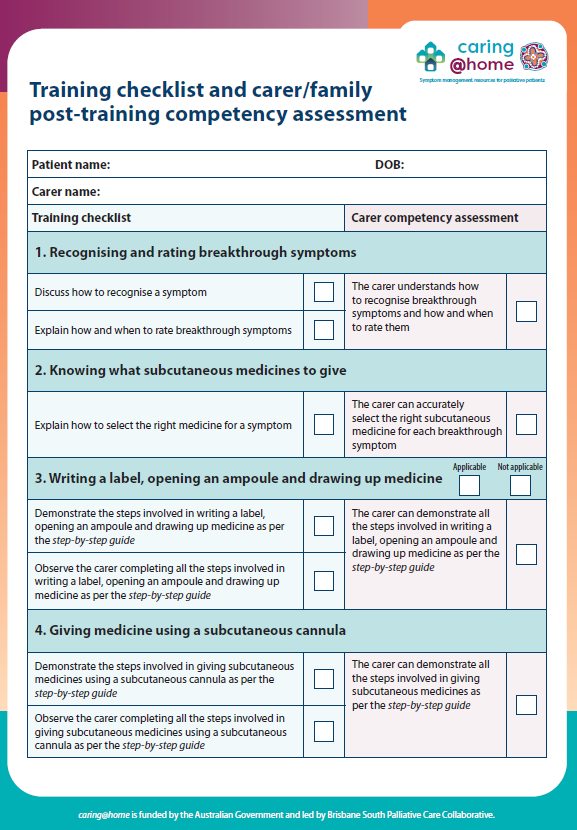 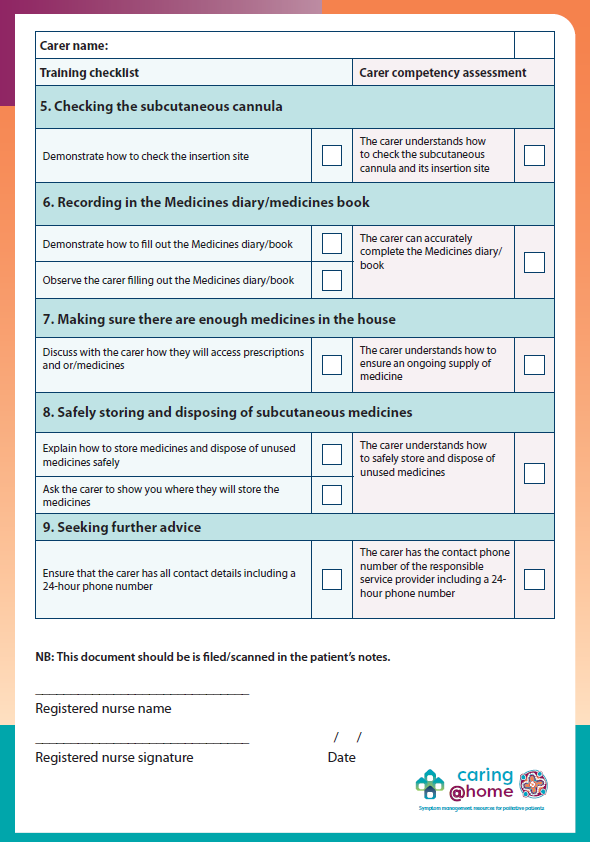 Appendix 4. Example caring@home audit form [Clinical Service Name]This completed form must be stored according to documentation procedures.OVERVIEWPurpose of this policy and procedures documentThe purpose of this document is to provide an Example policy and procedures: Supporting carers/families to help manage breakthrough symptoms safely using subcutaneous medicines in the home.  Clinical services can use this document to develop or review their own policies and procedures.This document outlines example policy and procedures for providing high quality palliative care by teaching carers/families how to help manage breakthrough symptoms safely using subcutaneous medicines. This document is a component of the resources developed as part of two National Palliative Care projects:caring@home caring@home for Aboriginal and Torres Strait Islander FamiliesThese projects aim to improve the quality of palliative care service delivery across Australia by providing resources that will support people to be cared for, and die at home, if that is their choice.The policy and procedures described here are supported by resources developed by the projects. These resources are available at www.caringathomeproject.com.au.How to use this documentThis document is a resource for clinical services to inform the development of policy and procedures for supporting the carers/families of a palliative patient, to help manage breakthrough symptoms safely using subcutaneous medicines in the home.  It is not meant to be prescriptive.  A clinical service may adapt the content of the policy and procedures to meet their identified needs.  This document is applicable to all jurisdictions across Australia and should be used in combination with other caring@home resources.How was this document developed?This document was developed using best practice guidelines regarding home-based palliative care as identified in the literature. Guidelines include:Guidelines for the Handling of Palliative Care Medicines in Community Services, Version 2, 2020National Palliative Care Strategy 2018 Caring Safely at Home resources Nursing and Midwifery Board of Australia Nursing Standards for PracticeNational Palliative Care Standards 5th ed.  2018  Palliative Care Therapeutic Guidelines, Version 4, 2017Clinical servicesGuidelines for the handling of palliative care medicines in community services (Version 2)These guidelines can be used by community service providers to inform the development of detailed protocols and procedures tailored to the requirements of individual services.Clinical servicesExample policy and procedures: Supporting carers/families to help manage breakthrough symptoms safely using subcutaneous medicines in the home (Version 4)This document may be used by community service providers to develop and/or review relevant documentation within their own organisation’s policy and procedure framework.Health professionalsOnline education modulesThe online education aims to educate nurses about how to teach carers/families to manage symptoms at home, including safely using subcutaneous medicines.Health professionalspalliMEDSThis app familiarises primary care prescribers and community pharmacists with eight palliative care medicines used for management of terminal symptoms.Health professionalsPalliative care symptom management medicines for Australians living in the community A consensus-based list of medicines suitable for use in the community for the management of terminal symptoms. Health professionalsTraining checklist and carer/family post-training competency assessmentThis is used by nurses to guide one-on-one teaching and to assess if a carer is competent to manage subcutaneous medicines.Health professionalsSyringe labelsA set of colour-coded syringe labels for common medicines used in palliative care.Carers/familiesSTANDARDSTANDARDCarers/familiesA practical handbook for carers: Helping to manage breakthrough symptoms safely using subcutaneous medicinesThe handbook provides written and pictorial material with all the information a carer needs to help manage breakthrough symptoms safely using subcutaneous medicines. Carers/familiesWriting a label, opening an ampoule and drawing up medicine: A step-by-step guideThis illustrated guide explains how to label a syringe correctly, open an ampoule and draw up medicine using a step-by-step approach.Carers/familiesGiving medicine using a subcutaneous cannula: A step-by-step guideThis illustrated guide explains how to give medicine through a subcutaneous cannula using a step-by-step approach.Carers/familiesMedicines diaryThe medicines diary is for carers to record all the subcutaneous medicines that are given.Carers/familiesColour-coded labelling systemThe colour-coded labelling system acts as an extra safety check to ensure the correct medicine is given for each breakthrough symptom. It includes sticky labels for syringes and the Symptoms and medicines: Colour-coded fridge chart.Carers/familiesA practice demonstration kitThe demonstration kit is used to practise giving medicines through a subcutaneous cannula.Carers/familiesShort training videosThe videos show how to do each step when giving subcutaneous medicine.FOR PEOPLE FROM CULTURALLY AND LINGUISTICALLY DIVERSE COMMUNITIESTranslated into Arabic, Greek, Hindi, Italian, Punjabi, Simplified Chinese, Traditional Chinese, Tagalog and VietnameseFOR PEOPLE FROM CULTURALLY AND LINGUISTICALLY DIVERSE COMMUNITIESTranslated into Arabic, Greek, Hindi, Italian, Punjabi, Simplified Chinese, Traditional Chinese, Tagalog and VietnameseA practical handbook for carers: Helping to manage breakthrough symptoms safely using subcutaneous medicinesThe handbook provides written and pictorial material with all the information a carer needs to help manage breakthrough symptoms safely using subcutaneous medicines. Writing a label, opening an ampoule and drawing up medicine: A step-by-step guideThis illustrated guide explains how to label a syringe correctly, open an ampoule and draw up medicine using a step-by-step approach.Giving medicine using a subcutaneous cannula: A step-by-step guideThis illustrated guide explains how to give medicine through a subcutaneous cannula using a step-by-step approach.Medicines diaryThe medicines diary is for carers to record all the subcutaneous medicines that are given.Short training videosThe videos show how to do each step when giving subcutaneous medicine.FOR ABORIGINAL AND TORRES STRAIT ISLANDER FAMILIESFOR ABORIGINAL AND TORRES STRAIT ISLANDER FAMILIESHelp with feeling sick in the gut The tip sheets provide written and pictorial information about how to identify a symptom and what actions can be taken to help the person being cared for.Help with fitting The tip sheets provide written and pictorial information about how to identify a symptom and what actions can be taken to help the person being cared for.Help with pain The tip sheets provide written and pictorial information about how to identify a symptom and what actions can be taken to help the person being cared for.Help with rattly breathing The tip sheets provide written and pictorial information about how to identify a symptom and what actions can be taken to help the person being cared for.Help with restlessnessThe tip sheets provide written and pictorial information about how to identify a symptom and what actions can be taken to help the person being cared for.Help with short of breath The tip sheets provide written and pictorial information about how to identify a symptom and what actions can be taken to help the person being cared for.Help with stress The tip sheets provide written and pictorial information about how to identify a symptom and what actions can be taken to help the person being cared for.Help with troubling visions, sounds, thoughtsThe tip sheets provide written and pictorial information about how to identify a symptom and what actions can be taken to help the person being cared for.Knowing when a person is getting closer to passing / Knowing when a person has passed The tip sheets provide written and pictorial information about how to identify a symptom and what actions can be taken to help the person being cared for.Medicines book The medicines book is for families to record all the subcutaneous medicines that are given.What medicine to give? This is a wall chart to identify medicines to be given for particular symptoms.Help manage symptoms at home This illustrated guide explains how to manage symptoms at home by giving medicine.Put the medicine in the syringe This illustrated guide explains how to label a syringe correctly, open an ampoule and draw up medicine using a step-by-step approach.Give the medicine under the skin This illustrated guide explains how to give medicine through a subcutaneous cannula using a step-by-step approach.Short training videosThe videos show how to do each step when giving subcutaneous medicine.Anticipatory prescribingAnticipatory prescribing is designed to enable prompt symptom relief when the person develops distressing symptoms.  It is based on the premise that although each person is different, many acute events that occur at the end of life can be predicted and management measures put in place in advance.  Breakthrough symptomsEven with regular medicines, sometimes symptoms can unexpectedly get worse. When this occurs it is called a “breakthrough symptom” and may require an extra dose of medicine.CarerA person who provides personal care, support and assistance to another person who has a disability, medical condition or mental illness, or who is frail and aged. The carer is unpaid.caring@homecaring@home is a national project funded by the Australian Government and aims to improve the quality of palliative care service delivery across Australia by developing resources that support people to be cared for, and die at home, if this is their choice. It includes its extension project called ‘caring@home for Aboriginal and Torres Strait Islander Families’FamilyFamily can be defined as those who are closest to the person receiving care in knowledge, care and affection. The family may include the biological family, the family of acquisition, and the family of choice and friends (including pets). Palliative careCare provided for a person of any age who has a life-limiting illness, with little or no prospect of cure, and for whom the primary treatment goal is quality of life.PrescriberA health professional authorised to write prescriptions and medication orders and give directions (verbal or written) about administration and supply of prescription-only medicines.Registered nurseA registered nurse is a person with appropriate educational preparation and competence for practice, who is registered with the Australian Health Practitioner Regulation Agency (AHPRA) to practise nursing in Australia.Sharps containerA sharps container is used for disposing of needles and syringes that are generally classified as “sharps” within State and Territory waste management legislation. Subcutaneous cannulaA subcutaneous cannula is a thin plastic tube that is inserted under the person’s skin by a health professional.Subcutaneous medicineSubcutaneous medicine is medicine given via a small plastic tube placed under the person’s skin.Unused medicinesUnused medicines are medicines dispensed to a patient that are no longer in use including all patient medicines after the person’s death.  Education componentOutcomeRecognising and rating breakthrough symptomsThe carer can demonstrate that they are competent to:Recognise breakthrough symptoms that the person maybe experiencing Rate those breakthrough symptoms using a rating scale (numerical or facial)Knowing what subcutaneous medicine to giveThe carer can demonstrate that they are competent to:Select the subcutaneous medicine prescribed for a particular breakthrough symptomRead the syringe label to make sure the right medicine is selectedUse the colour-coded medicine labelling system as an extra check to ensure the right medicine is selected for a particular symptom  Writing a label, opening an ampoule and drawing up medicineIf applicable, the carer can demonstrate that they are competent to:Write a syringe label correctly including all the relevant detailsOpen a glass and a plastic ampoule Draw up medicine into a syringe Place the label on the syringeGiving medicine using a subcutaneous cannulaThe carer can demonstrate that they are competent to:Give medicine via a subcutaneous cannula safelyChecking the subcutaneous cannulaThe carer can demonstrate that they are competent to:Check the subcutaneous cannula and insertion siteRecording in the medicines diary/bookThe carer can demonstrate that they are competent to:Use the medicines diary/book to record the details of every subcutaneous medicine given Making sure there are enough medicines in the houseThe carer can demonstrate that they are competent to:Implement strategies to ensure that there is always enough subcutaneous medicines in the houseSafely storing and disposing of subcutaneous medicinesThe carer can demonstrate that they are competent to:Store medicines safely and dispose of unused medicines appropriatelySeeking further adviceThe carer can demonstrate that they are competent to:Show where the 24-hour oncall number is documentedQuestionsYesNoIs the prescriber aware and agreeable to the carer giving the person subcutaneous medicines? Has the carer demonstrated an understanding of the reasons for the use of subcutaneous medicines?Is the carer willing to give subcutaneous medicines at home?Does the carer have any relevant health issues or cognitive impairment that may affect their ability to safely give subcutaneous medicines?Specify….Does the carer have any visual impairment that may affect their ability to safely give subcutaneous medicines?Specify….Is the carer able to understand the resources?Specify….Can the carer read the colour-coded syringe labels and the fridge chart? Are there any other factors that may affect the carer’s ability to safely give subcutaneous medicines? Specify….ScoreLevel descriptor0Unwilling/ unable1Less confident2Confident3Very confidentCarer’s experience/informationYesNoCommentsDid the carer/family have any prior experience/knowledge using the caring@home resources (e.g. health professional)?How many carers/family members were trained to use the caring@home resources?Who provided the training to the carer/family?Carer/family post-training competency assessmentYesNoCommentsWas the carer/family post-training competency assessment completed?Drugs usedYesNoCommentsFentanylHydromorphoneMorphineClonazepamMidazolamHyoscine butylbromideHaloperidolMetoclopramideOther (please specify)Carer/family supportYesNoCommentsDid the carer/family ask for support (please describe support required e.g. deciding on medicines to give, asking for advice, request for further injections etc)?If so, did the carer/family contact during business hours? Please list details.If so, did the carer/family contact after hours? Please list details.Was the support received in a timely manner and to the satisfaction of the carer/family?Did the carer/family continue to give subcutaneous medicines?Did the carer/family follow the policy guidelines e.g. document medication given.Discontinuation of use of caring@home resourcesYesNoDid the carer/family discontinue giving subcutaneous medicines for any reason? (Please state why).Were the patient’s symptoms controlled?As a health professional involved do you think the care was enhanced by the carer/family being able to give subcutaneous medicines?Family friendly questionYesNoIf required would the carer/family give subcutaneous medicines again to a person they were caring for?Policy recommendationsYesNoAre there any changes you would suggest to this policy (please state why)?